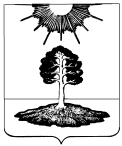 ДУМА закрытого административно-территориальногообразования Солнечный Тверской областиЧЕТВЕРТЫЙ СОЗЫВРЕШЕНИЕО внесении дополнений в Положение о ревизионной комиссии  ЗАТО Солнечный     В соответствии с Федеральным законом  от  06.10.2003 №131-ФЗ «Об общих принципах организации местного самоуправления в Российской Федерации», Федеральным законом от 07.02.2011 № 6-ФЗ «Об общих принципах организации и деятельности контрольно-счетных органов субъектов Российской Федерации и муниципальных образований», Федеральным законом от 03.04.2017 № 64-ФЗ «О внесении изменений в отдельные законодательные акты Российской Федерации в целях совершенствования государственной политики в области противодействия коррупции», на основании Устава ЗАТО Солнечный,  Дума ЗАТО СолнечныйРЕШИЛА:           1. Внести изменение в статью 6  Положения о ревизионной комиссии ЗАТО Солнечный, утвержденного Решением Думы ЗАТО Солнечный от 14.11.2012 №121-4 «Утверждение Положения о ревизионной комиссии ЗАТО Солнечный», с изменениями и дополнениями, внесенными Решением Думы ЗАТО Солнечный от 11.07.2013 № 144-4, дополнив ее пунктом 7 следующего содержания:           «7. Председатель Ревизионной комиссии обязан соблюдать ограничения, запреты, исполнять обязанности, которые установлены Федеральным законом от 25 декабря 2008 года № 273-ФЗ «О противодействии коррупции», Федеральным законом от 3 декабря 2012 года № 230-ФЗ «О контроле за соответствием расходов лиц, замещающих государственные должности, и иных лиц их доходам», Федеральным законом от 7 мая 2013 года № 79-ФЗ «О запрете отдельным категориям лиц открывать и иметь счета (вклады), хранить наличные денежные средства и ценности в иностранных банках, расположенных за пределами территории Российской Федерации, владеть и (или) пользоваться иностранными финансовыми инструментами». Несоблюдение ограничений, запретов, неисполнение обязанностей, которые установлены перечисленными федеральными законами, является основанием  для досрочного освобождения от должности должностного лица, замещающего муниципальную должность председателя Ревизионной комиссии.».       2. Настоящее Решение разместить на официальном сайте администрации ЗАТО Солнечный  и опубликовать в газете «Городомля на Селигере».       3. Настоящее решение вступает в силу со дня подписания.12.07.2017№ 63-5Глава ЗАТО СолнечныйЕ.А. Гаголина